Supplemental Information:The efficacy of single mitochondrial genes at reconciling the complete mitogenome phylogeny – A case study on dwarf chameleons Published in PeerJ {issue/pages to be added upon publication}Devon C. Main1, Jody M. Taft2,3, Anthony J. Geneva4, Bettine Jansen van Vuuren1, Krystal A. Tolley1,2* 1Centre for Ecological Genomics and Wildlife Conservation, University of Johannesburg, Auckland Park, 2006, Johannesburg, South Africa2South African National Biodiversity Institute, Kirstenbosch Research Centre, Private Bag X7, Claremont 7735, South Africa3School of Animal, Plant and Environmental Sciences, University of the Witwatersrand, P.O. Wits, 2050 Johannesburg, South Africa4Department of Biology, Center for Computational and Integrative Biology, Rutgers University-Camden, Camden, NJ, USATable of contentsFigure S1: A best-supported coalescent phylogeny estimated in ASTRAL---------------------------------2Figure S2: A best-supported maximum likelihood phylogeny showing site concordance factors-------3Table S1: GenBank accession numbers for all sequences generated in this study------------------------ 4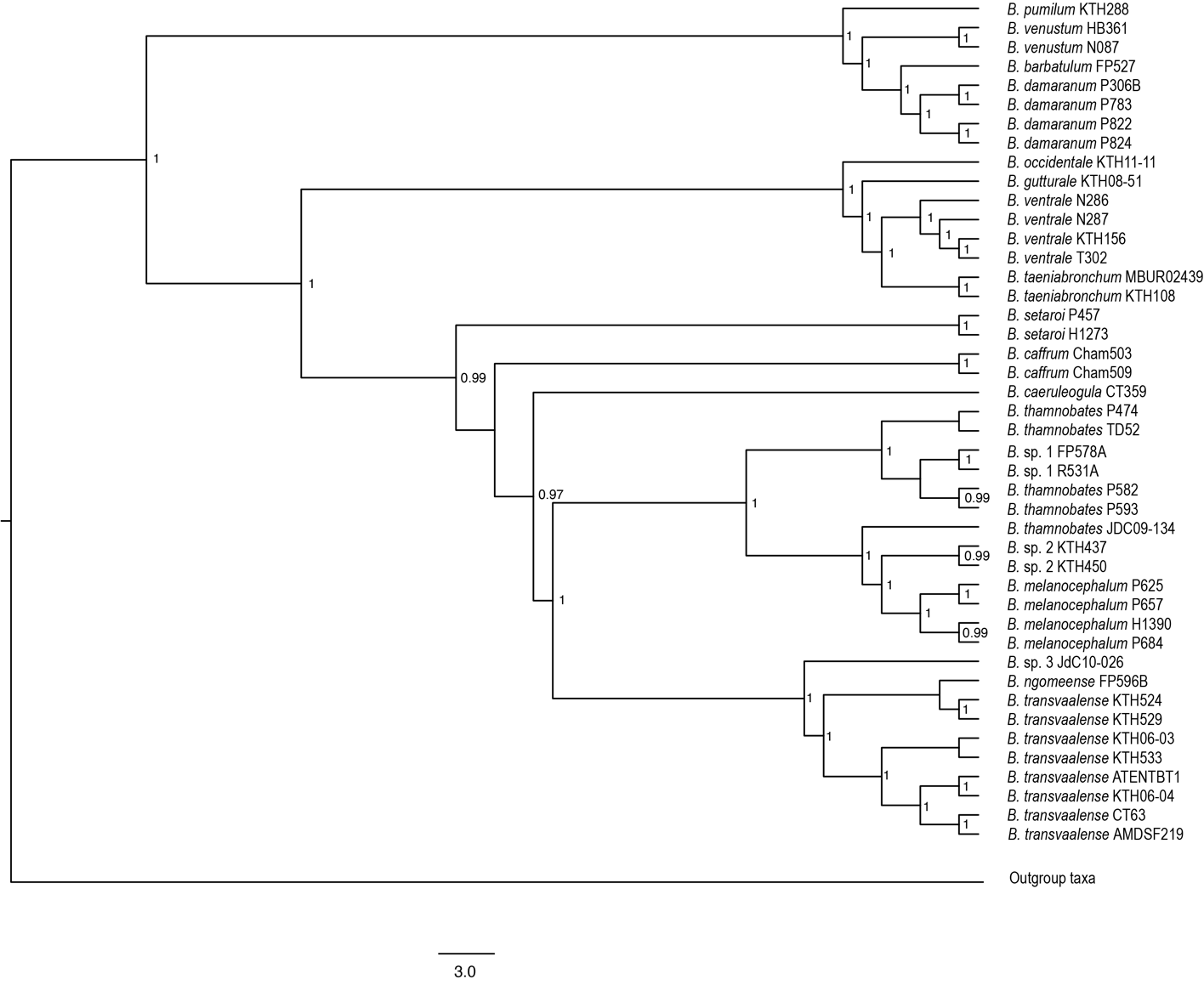 Figure. S1: A best-supported coalescent species tree inferred from 15 mitochondrial genes using ASTRAL. Local posterior probability support is indicated on nodes. Support values are only indicated for nodes with PP > 0.95. 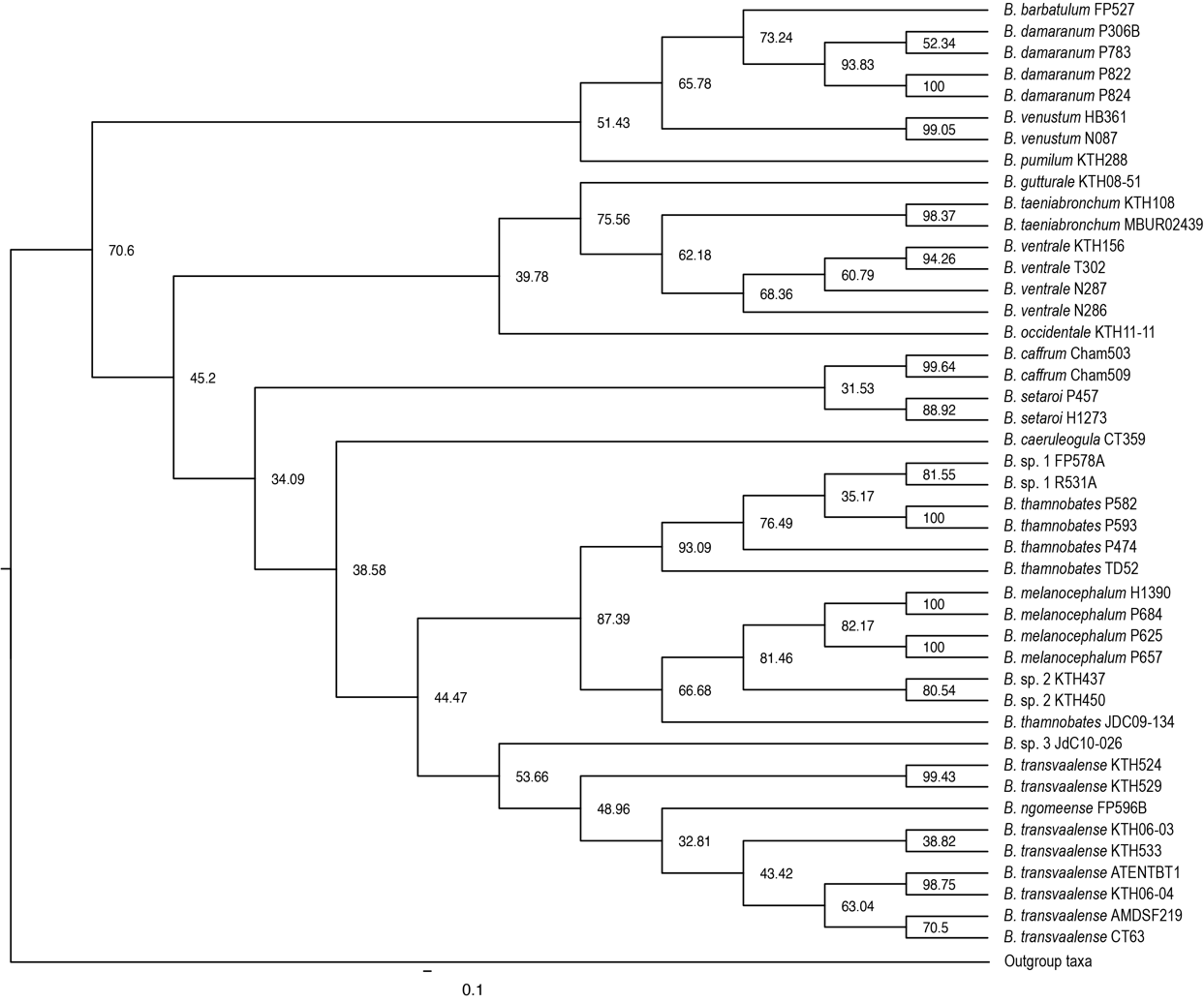 Figure. S2: A best-supported maximum likelihood tree inferred from 15 mitochondrial genes using IQ-TREE. Site concordance factors are indicated at the nodes. Table S1: GenBank accession numbers for all Bradypodion sequences published in this study.*all species listed are in the genus Bradypodion. Sequences can be accessed at https://www.ncbi.nlm.nih.gov/genbank/.Species*IDATP6ATP8COICOIICOIIICytBND1ND2ND3ND4ND4lND5ND612S16SB. barbatulumFP527OR701174OR701218 OR707264OR701042OR701086OR701130OR700866OR700778OR700822OR700910OR700998OR701262OR700954 OR767167 OR766795B. caeruleogulaCT359OR701173OR701217 OR707263OR701041OR701085OR701129OR700865OR700777OR700821OR700909OR700997OR701261OR700953 OR767166 OR766794B. caffrumCham503OR701170OR701214 OR707260OR701038OR701082OR701126OR700862OR700774OR700818OR700906OR700994OR701258OR700950 OR767163 OR766791B. caffrumCham509OR701171OR701215 OR707261OR701039OR701083OR701127OR700863OR700775OR700819OR700907OR700995OR701259OR700951 OR767164 OR766792B. sp. 3JdC10-026OR701179OR701223 OR707269OR701047OR701091OR701135OR700871OR700783OR700827OR700915OR701003OR701267OR700959 OR767172 OR766800B. damaranum P306BOR701194OR701238 OR707284OR701062OR701106OR701150OR700886OR700798OR700842OR700930OR701018OR701282OR700974 OR767187 OR766815B. damaranum P783OR701202OR701246OR707292OR701070OR701114OR701158OR700894OR700806OR700850OR700938OR701026OR701290OR700982OR767195OR766823B. damaranum P822OR701203OR701247OR707293OR701071OR701115OR701159OR700895OR700807OR700851OR700939OR701027OR701291OR700983OR767196OR766824B. damaranum P824OR701204OR701248OR707294OR701072OR701116OR701160OR700896OR700808OR700852OR700940OR701028OR701292OR700984OR767197OR766825B. gutturaleKTH08-51OR701182OR701226OR707272OR701050OR701094OR701138OR700874OR700786OR700830OR700918OR701006OR701270OR700962OR767175OR766803B. melanocephalumH1390OR701177OR701221 OR707267OR701045OR701089OR701133OR700869OR700781OR700825OR700913OR701001OR701265OR700957 OR767170 OR766798B. melanocephalumP625OR701199OR701243OR707289OR701067OR701111OR701155OR700891OR700803OR700847OR700935OR701023OR701287OR700979OR767192OR766820B. melanocephalumP657OR701200OR701244OR707290OR701068OR701112OR701156OR700892OR700804OR700848OR700936OR701024OR701288OR700980OR767193OR766821B. melanocephalumP684OR701201OR701245OR707291OR701069OR701113OR701157OR700893OR700805OR700849OR700937OR701025OR701289OR700981OR767194OR766822B. ngomeenseFP596BOR701176OR701220OR707266OR701044OR701088OR701132OR700868OR700780OR700824OR700912OR701000OR701264OR700956OR767169OR766797B. occidentaleKTH11-11OR701183OR701227OR707273OR701051OR701095OR701139OR700875OR700787OR700831OR700919OR701007OR701271OR700963OR767176OR766804B. pumilumKTH288OR701186OR701230OR707276OR701054OR701098OR701142OR700878OR700790OR700834OR700922OR701010OR701274OR700966OR767179OR766807B. setaroiP457OR701206OR701250 OR707296OR701074OR701118OR701162OR700898OR700810OR700854OR700942OR701030OR701294OR700986 OR767199 OR766827B. setaroiH1273OR701195OR701239OR707285OR701063OR701107OR701151OR700887OR700799OR700843OR700931OR701019OR701283OR700975OR767188OR766816B. sp. 1FP578AOR701175OR701219OR707265OR701043OR701087OR701131OR700867OR700779OR700823OR700911OR700999OR701263OR700955OR767168OR766796B. sp. 1R531AOR701205OR701249 OR707295OR701073OR701117OR701161OR700897OR700809OR700853OR700941OR701029OR701293OR700985 OR767198 OR766826B. sp. 2KTH-437OR701187OR701231OR707277OR701055OR701099OR701143OR700879OR700791OR700835OR700923OR701011OR701275OR700967OR767180OR766808B. sp. 2KTH-450OR701188OR701232OR707278OR701056OR701100OR701144OR700880OR700792OR700836OR700924OR701012OR701276OR700968OR767181OR766809B. taeniabronchumKTH-108OR701184OR701228OR707274OR701052OR701096OR701140OR700876OR700788OR700832OR700920OR701008OR701272OR700964OR767177OR766805B. taeniabronchumMBUR 02439OR701190OR701234 OR707280OR701058OR701102OR701146OR700882OR700794OR700838OR700926OR701014OR701278OR700970 OR767183 OR766811B. thamnobatesP474OR701211OR701255 OR707301OR701079OR701123OR701167OR700903OR700815OR700859OR700947OR701035OR701299OR700991 OR767204 OR766832B. thamnobatesP582OR701196OR701240OR707286OR701064OR701108OR701152OR700888OR700800OR700844OR700932OR701020OR701284OR700976OR767189OR766817B. thamnobatesP593OR701197OR701241OR707287OR701065OR701109OR701153OR700889OR700801OR700845OR700933OR701021OR701285OR700977OR767190OR766818B. thamnobatesTD52OR701198OR701242OR707288OR701066OR701110OR701154OR700890OR700802OR700846OR700934OR701022OR701286OR700978OR767191OR766819B. thamnobatesJDC09-134OR701210OR701254OR707300OR701078OR701122OR701166OR700902OR700814OR700858OR700946OR701034OR701298OR700990OR767203OR766831B. transvaalenseAMDSF219OR701168OR701212OR707258OR701036OR701080OR701124OR700860OR700772OR700816OR700904OR700992OR701256OR700948OR767161OR766789B. transvaalenseATENTBT1OR701169OR701213 OR707259OR701037OR701081OR701125OR700861OR700773OR700817OR700905OR700993OR701257OR700949 OR767162 OR766790B. transvaalenseCT-63OR701172OR701216OR707262OR701040OR701084OR701128OR700864OR700776OR700820OR700908OR700996OR701260OR700952OR767165OR766793B. transvaalenseKTH06-03OR701180OR701224OR707270OR701048OR701092OR701136OR700872OR700784OR700828OR700916OR701004OR701268OR700960OR767173OR766801B. transvaalenseKTH06-04OR701181OR701225OR707271OR701049OR701093OR701137OR700873OR700785OR700829OR700917OR701005OR701269OR700961OR767174OR766802B. transvaalenseKTH533OR701208OR701252OR707298OR701076OR701120OR701164OR700900OR700812OR700856OR700944OR701032OR701296OR700988OR767201OR766829B. transvaalenseKTH524OR701209OR701253OR707299OR701077OR701121OR701165OR700901OR700813OR700857OR700945OR701033OR701297OR700989OR767202OR766830B. transvaalenseKTH529OR701189OR701233OR707279OR701057OR701101OR701145OR700881OR700793OR700837OR700925OR701013OR701277OR700969OR767182OR766810B. ventraleKTH156OR701185OR701229OR707275OR701053OR701097OR701141OR700877OR700789OR700833OR700921OR701009OR701273OR700965OR767178OR766806B. ventraleN286OR701191OR701235OR707281OR701059OR701103OR701147OR700883OR700795OR700839OR700927OR701015OR701279OR700971OR767184OR766812B. ventraleN287OR701192OR701236OR707282OR701060OR701104OR701148OR700884OR700796OR700840OR700928OR701016OR701280OR700972OR767185OR766813B. ventraleT302OR701207OR701251OR707297OR701075OR701119OR701163OR700899OR700811OR700855OR700943OR701031OR701295OR700987OR767200OR766828B. venustumHB361OR701178OR701222 OR707268OR701046OR701090OR701134OR700870OR700782OR700826OR700914OR701002OR701266OR700958 OR767171 OR766799B. venustumN087OR701193OR701237OR707283OR701061OR701105OR701149OR700885OR700797OR700841OR700929OR701017OR701281OR700973OR767186OR766814